CURSO GSUITEEVALUACIÓN 1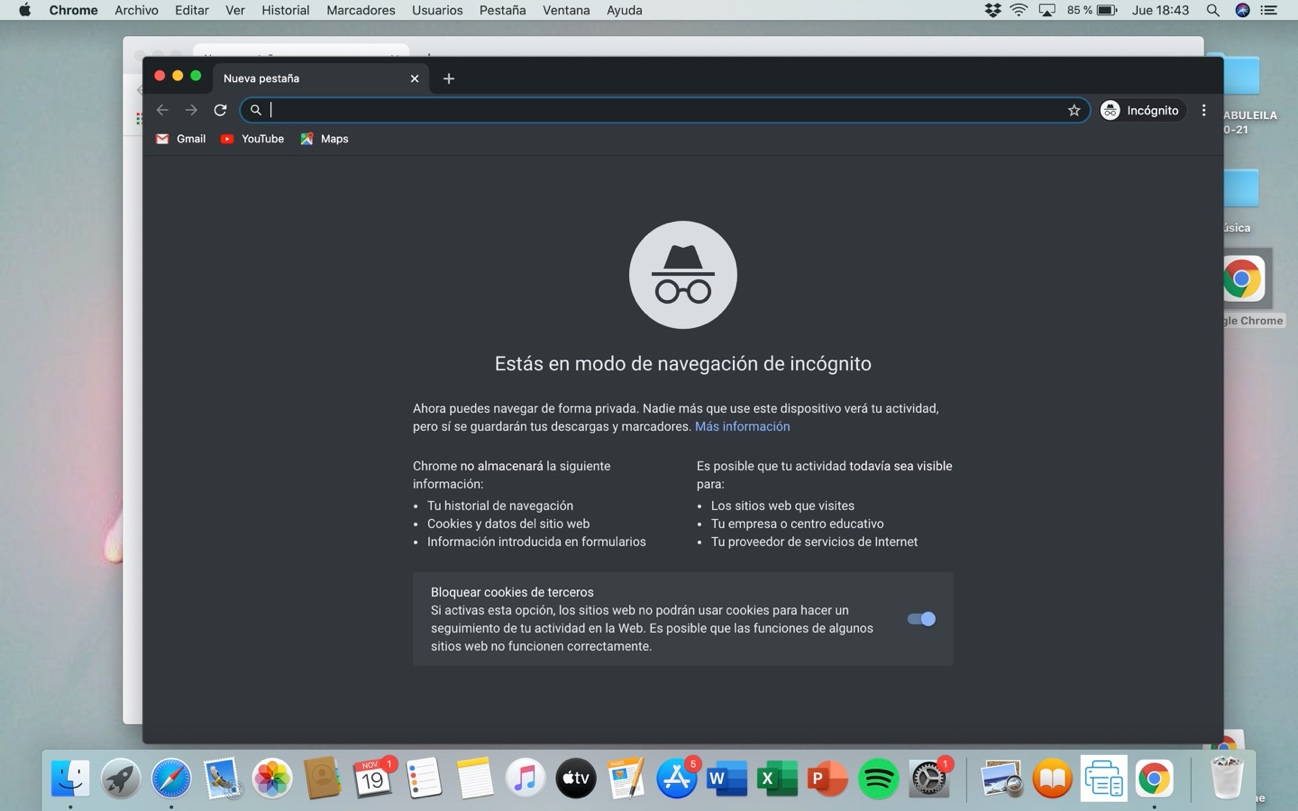 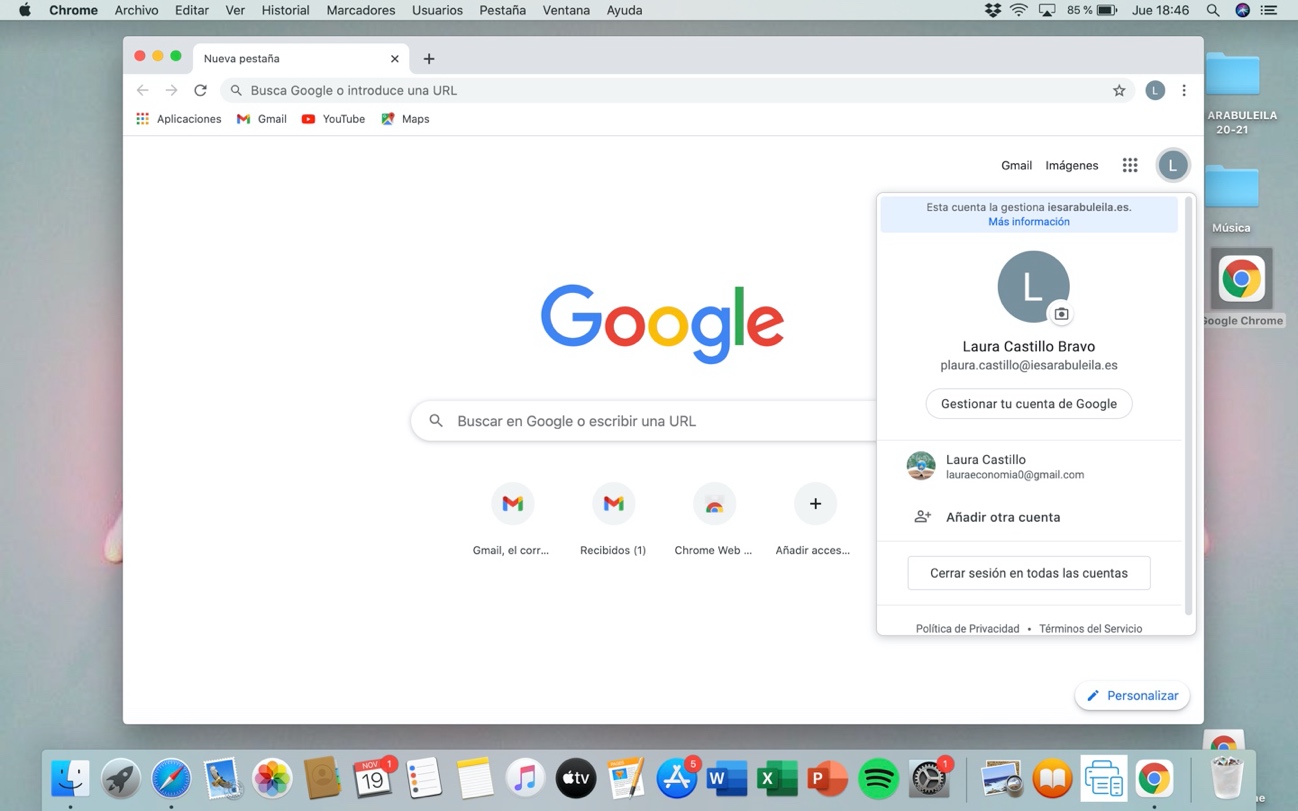 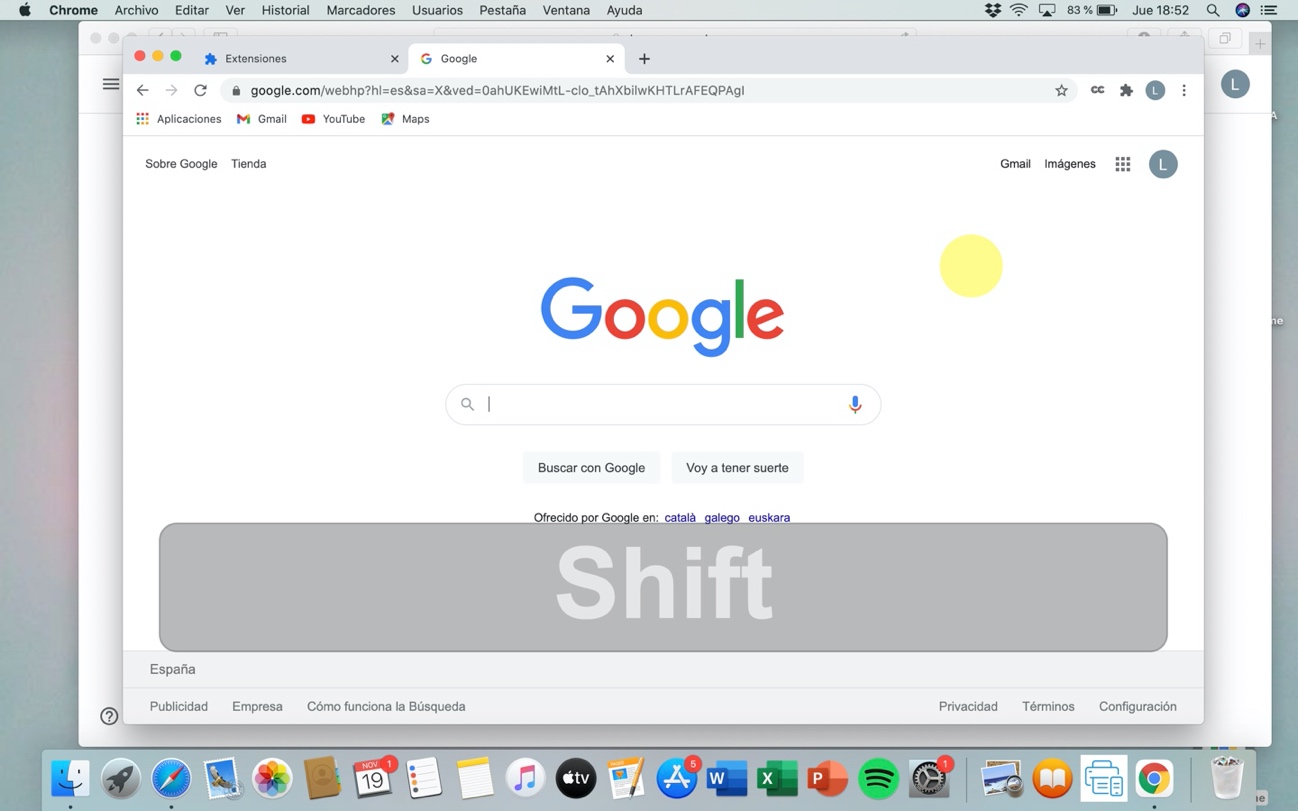 EVALUACIÓN 2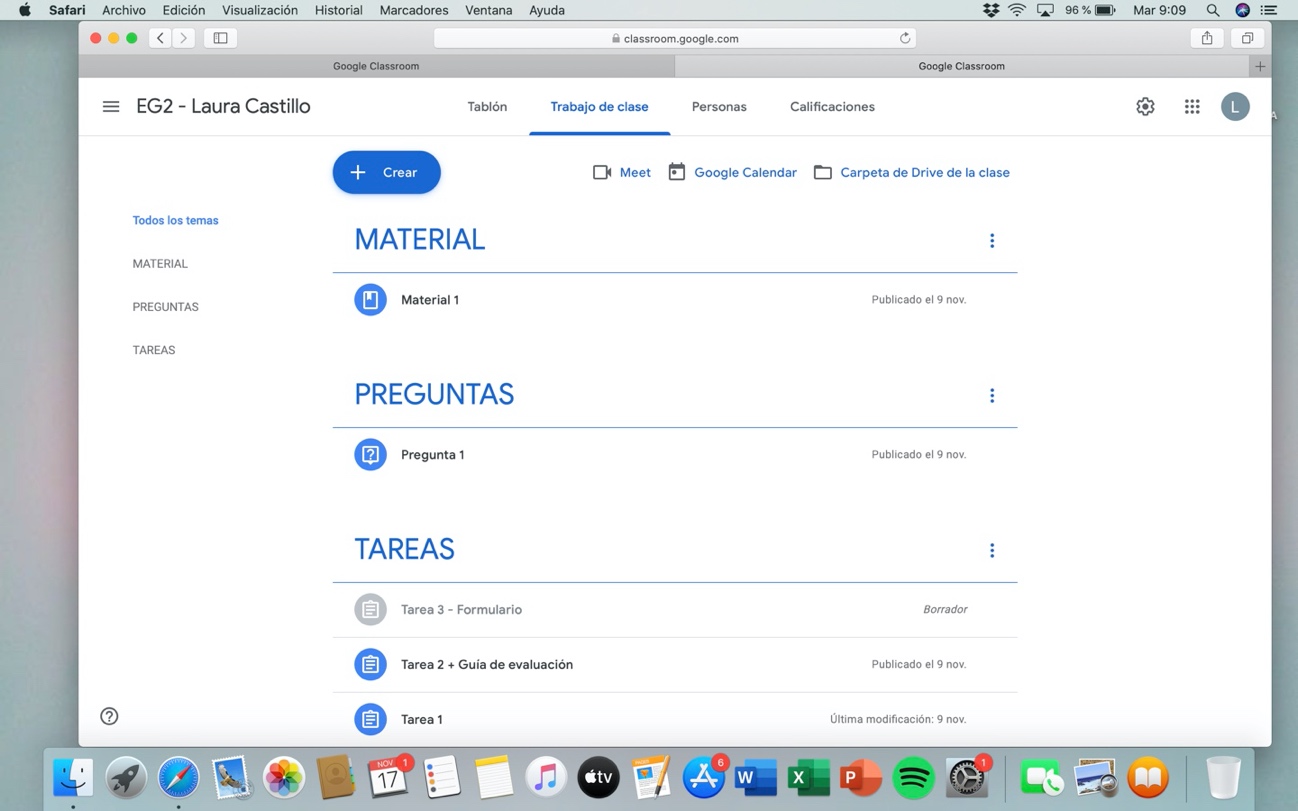 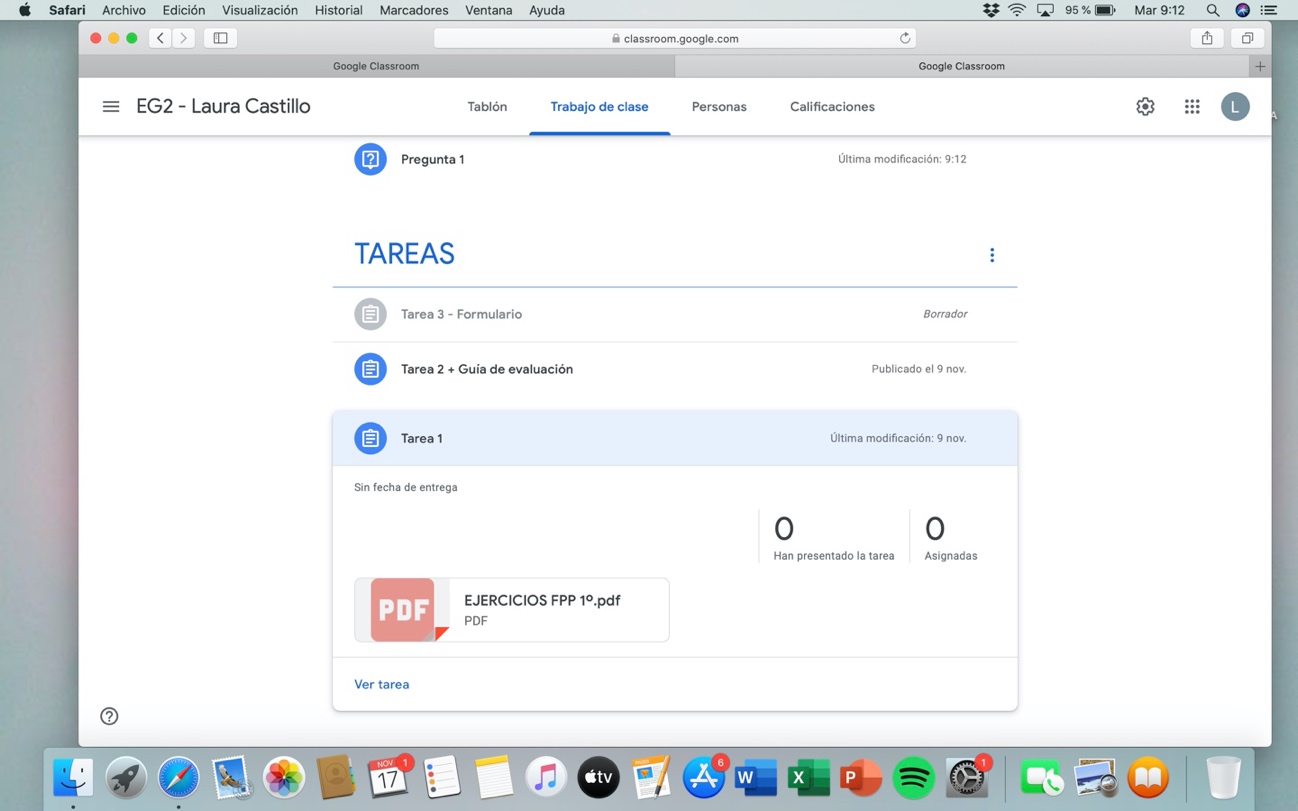 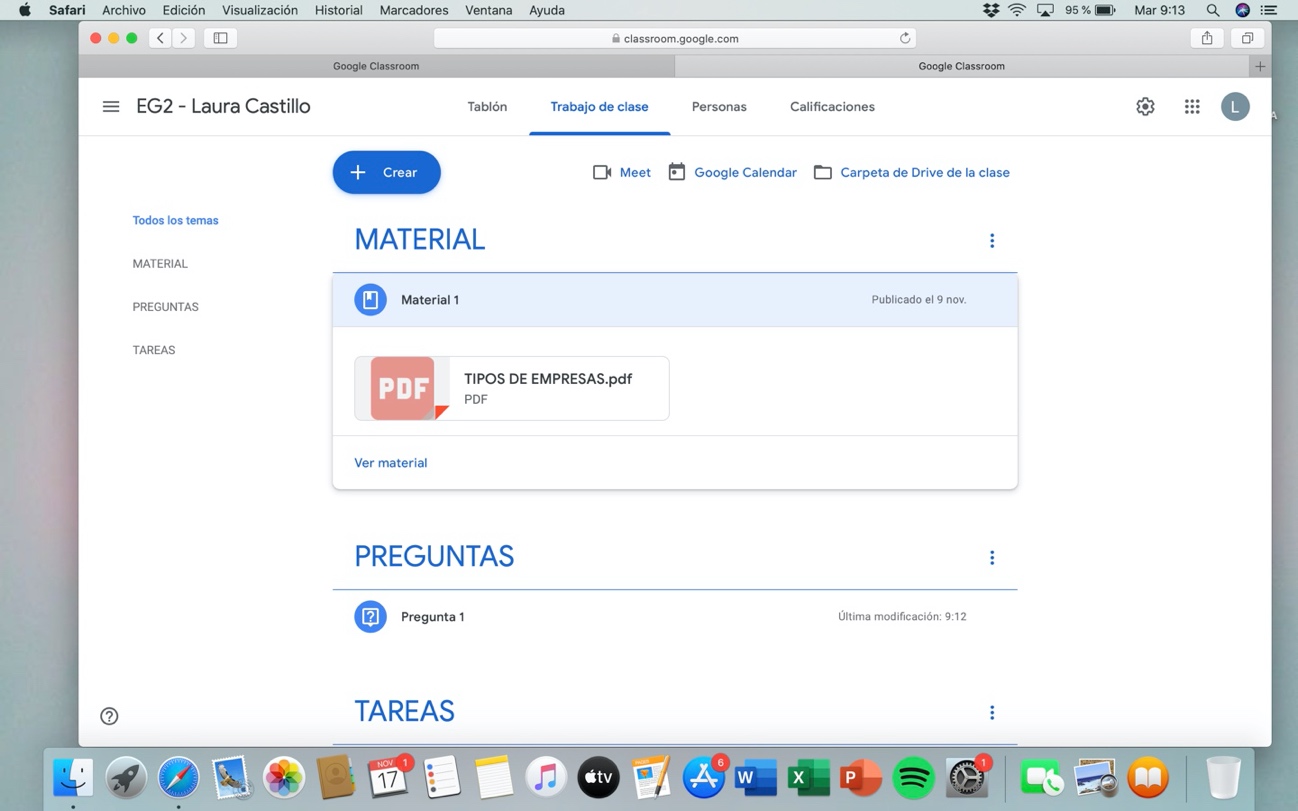 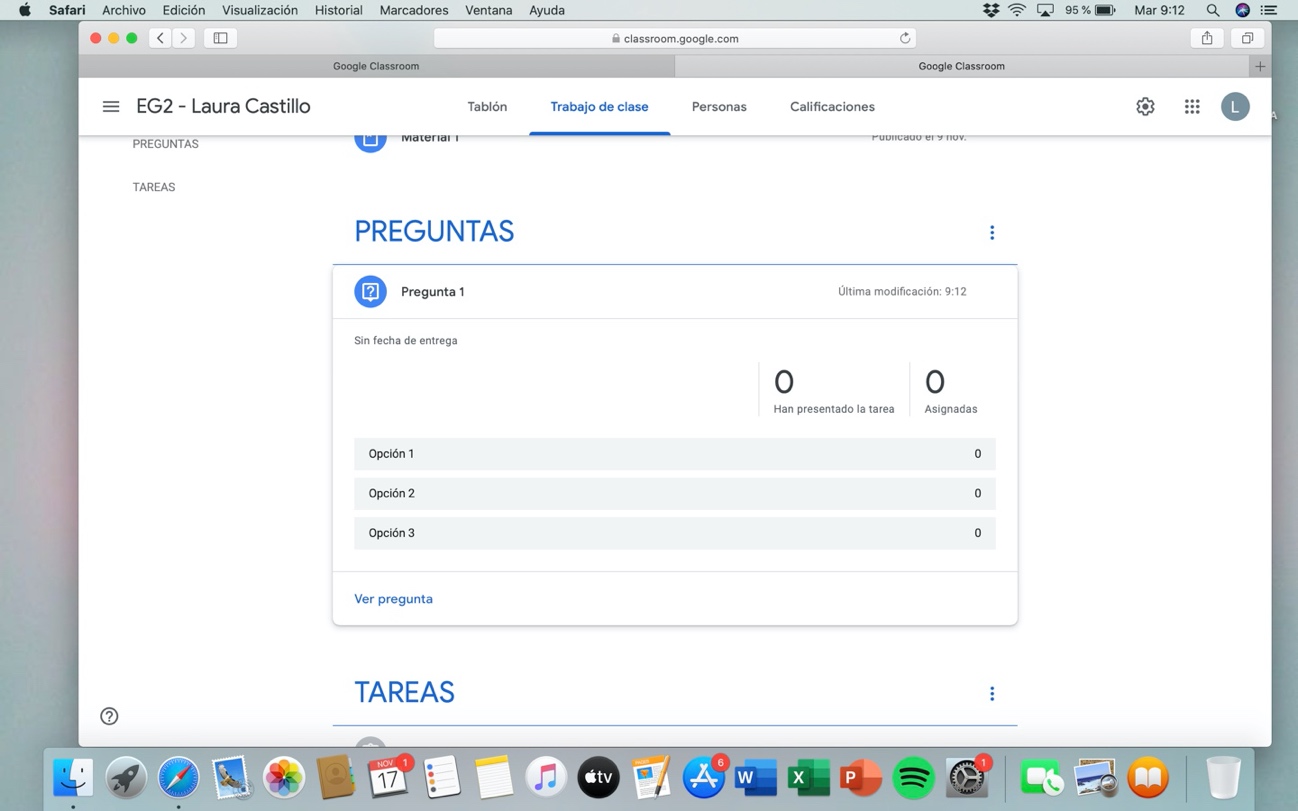 EVALUACIÓN 3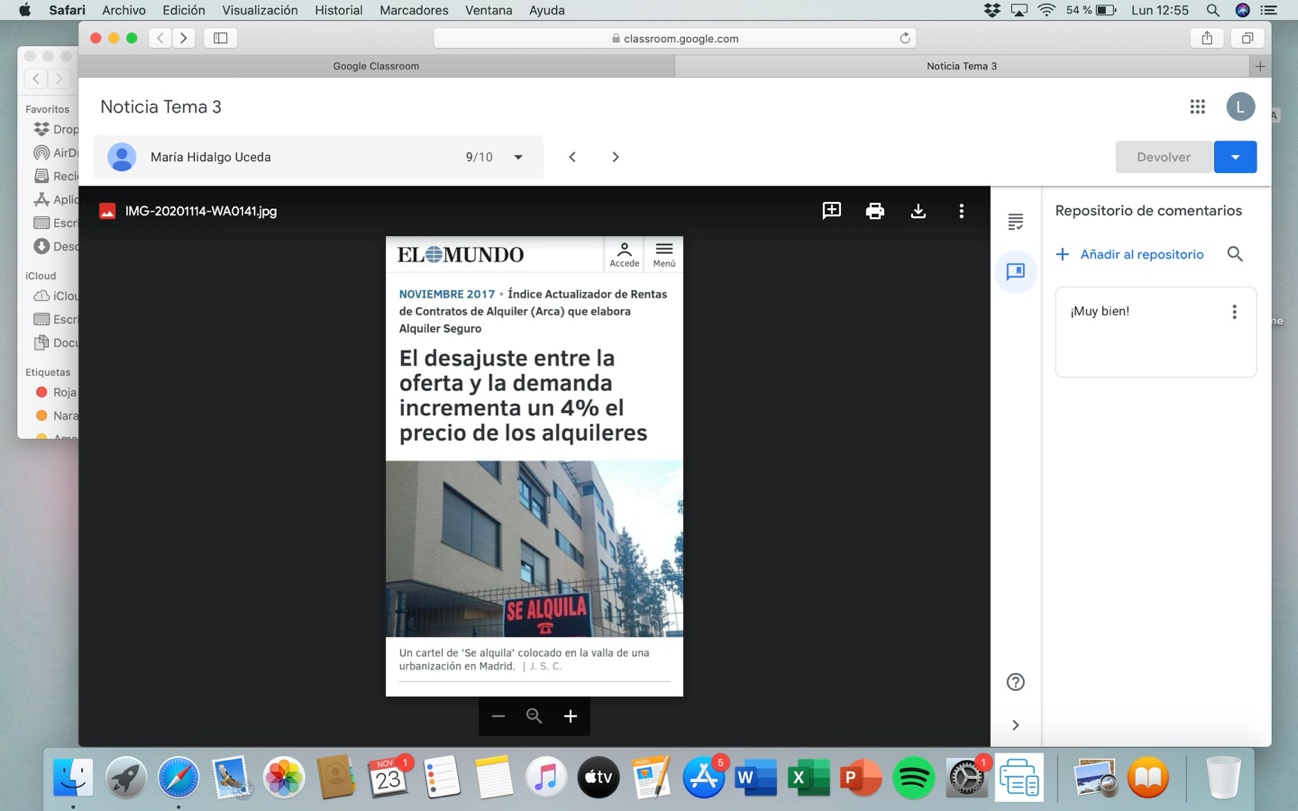 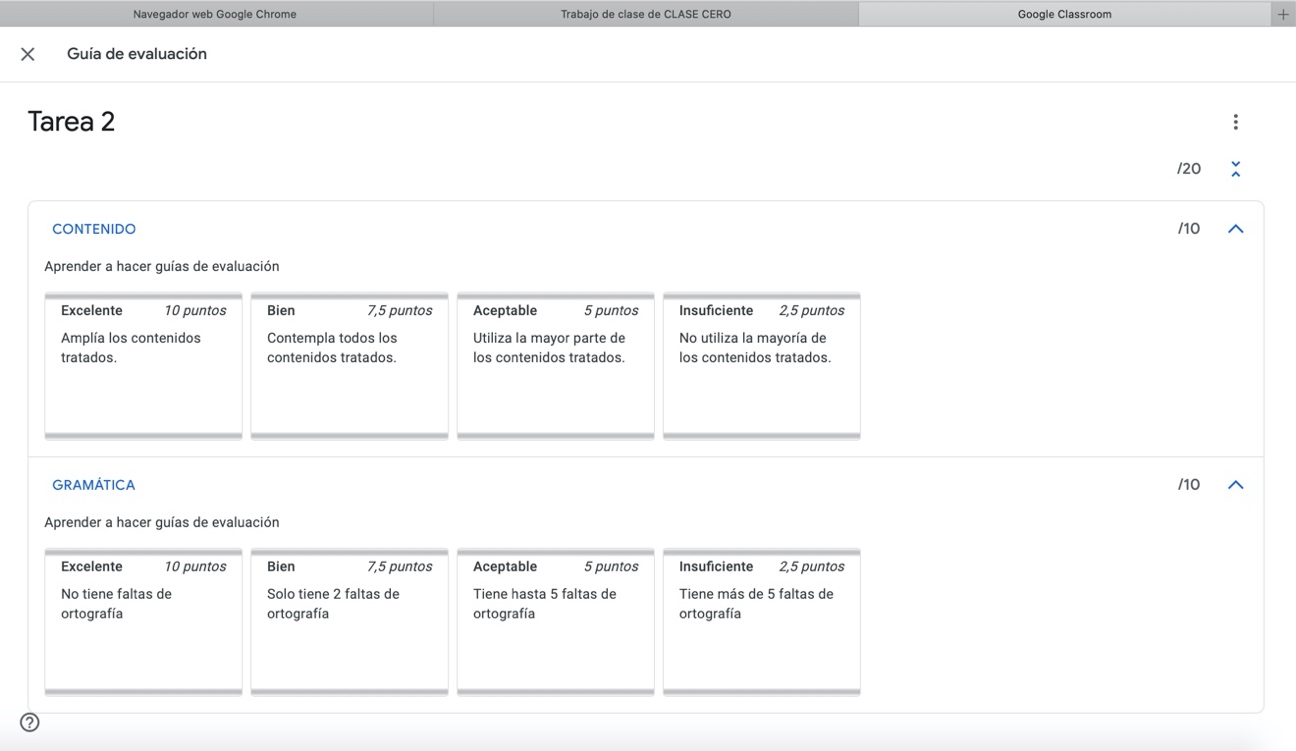 EVALUACIÓN 4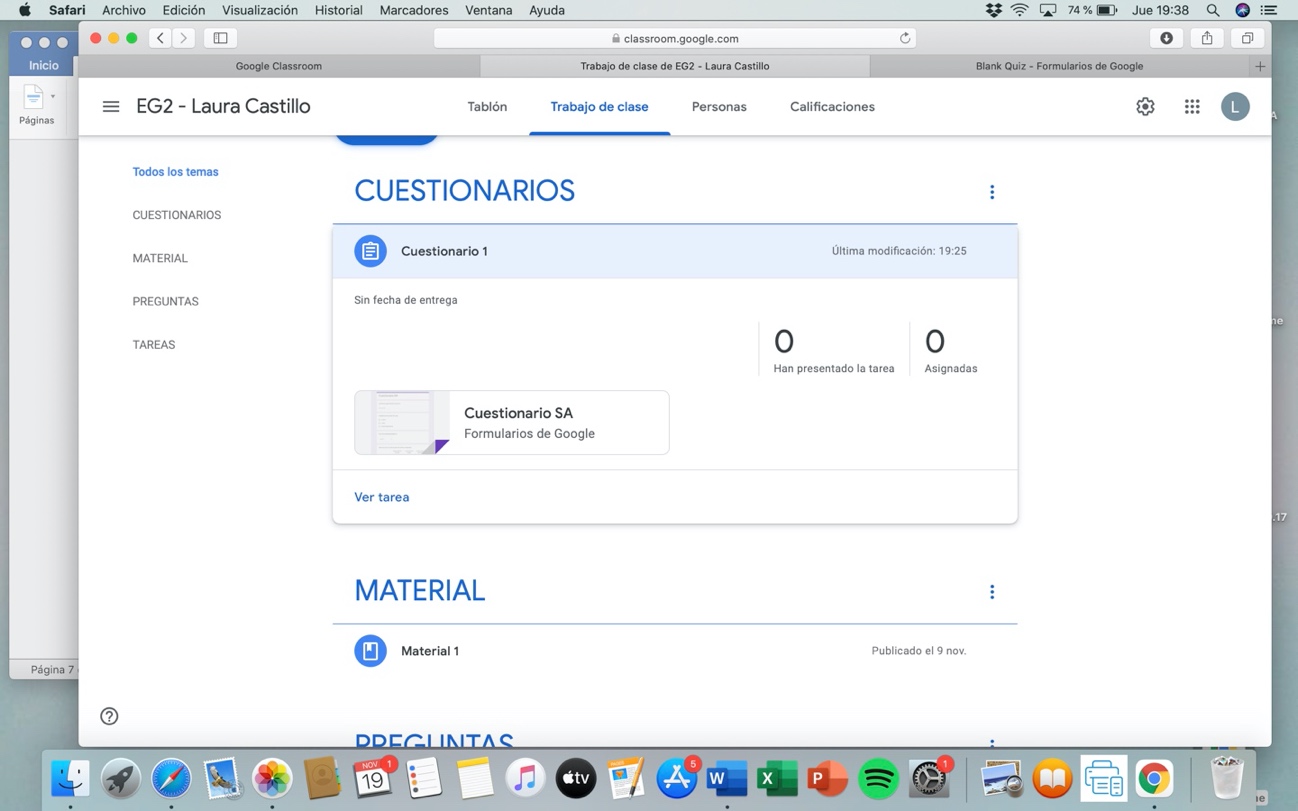 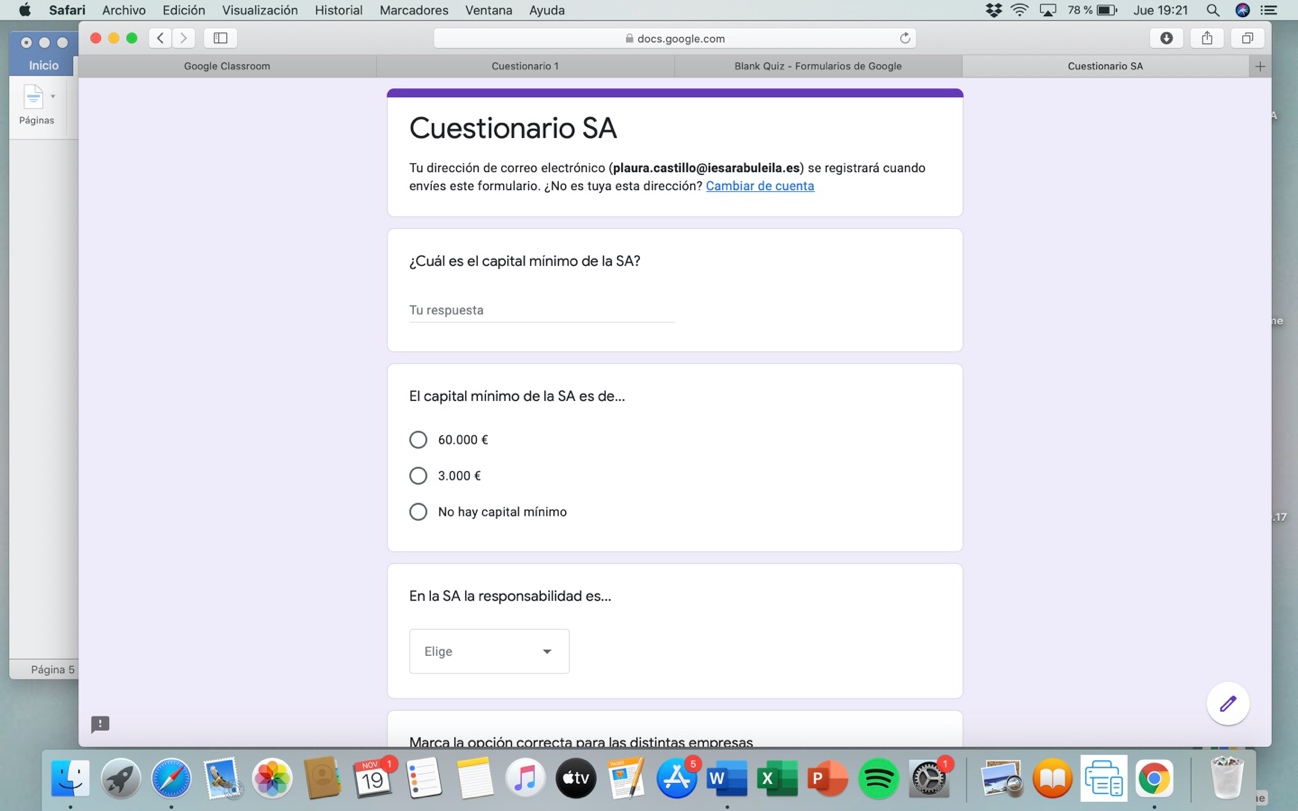 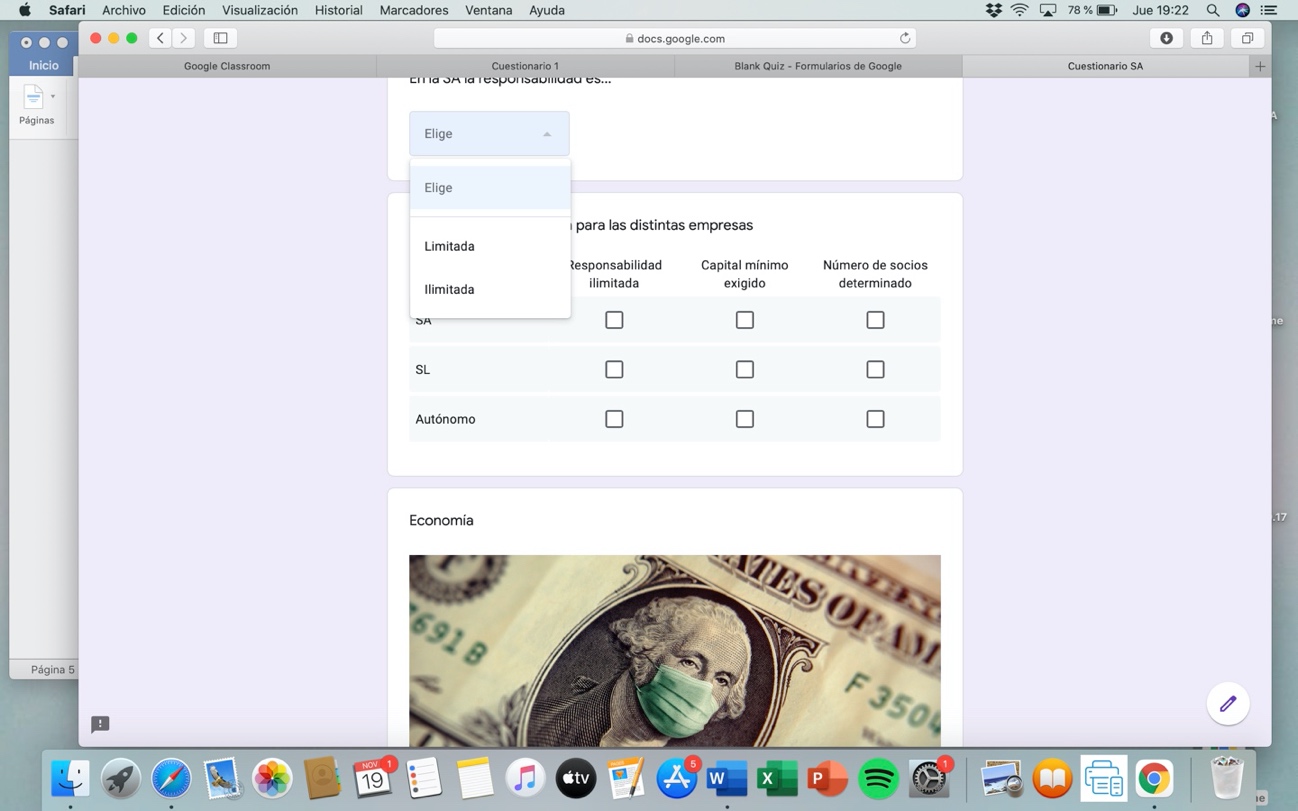 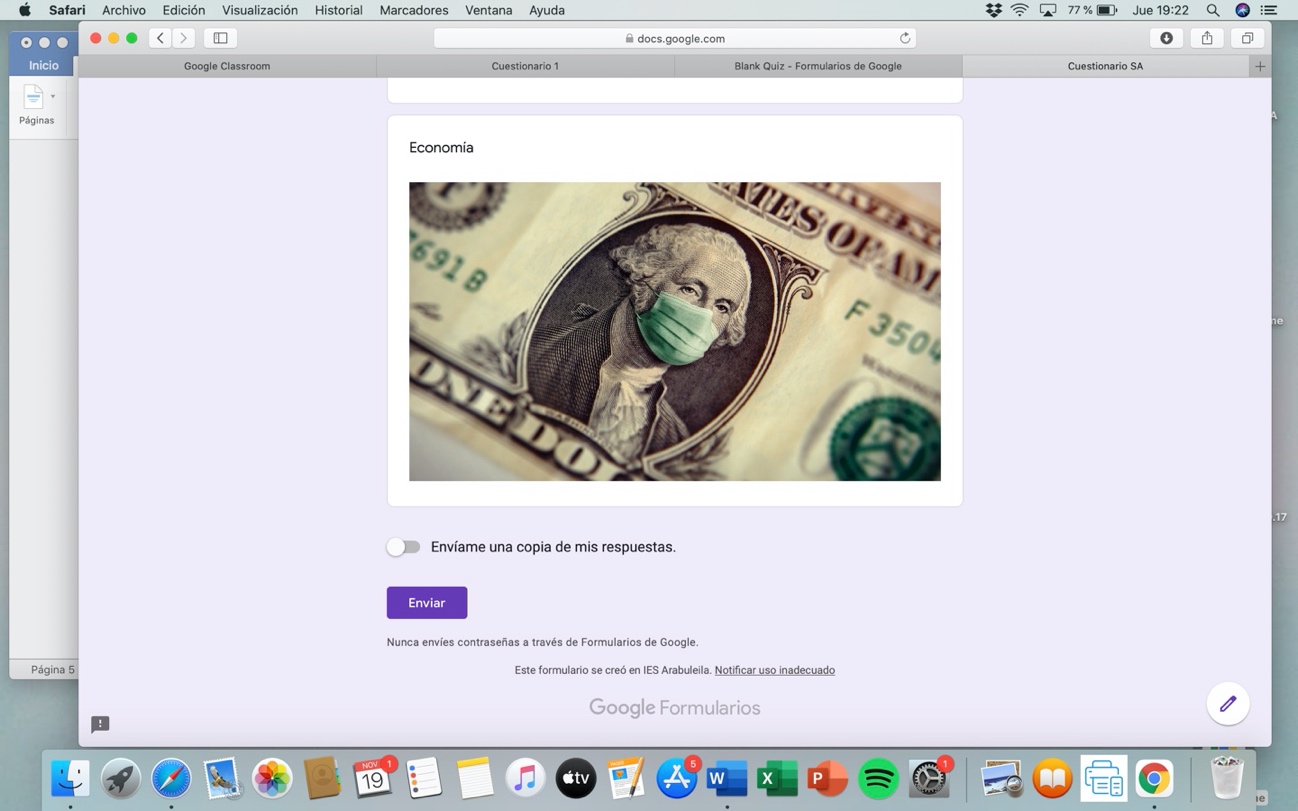 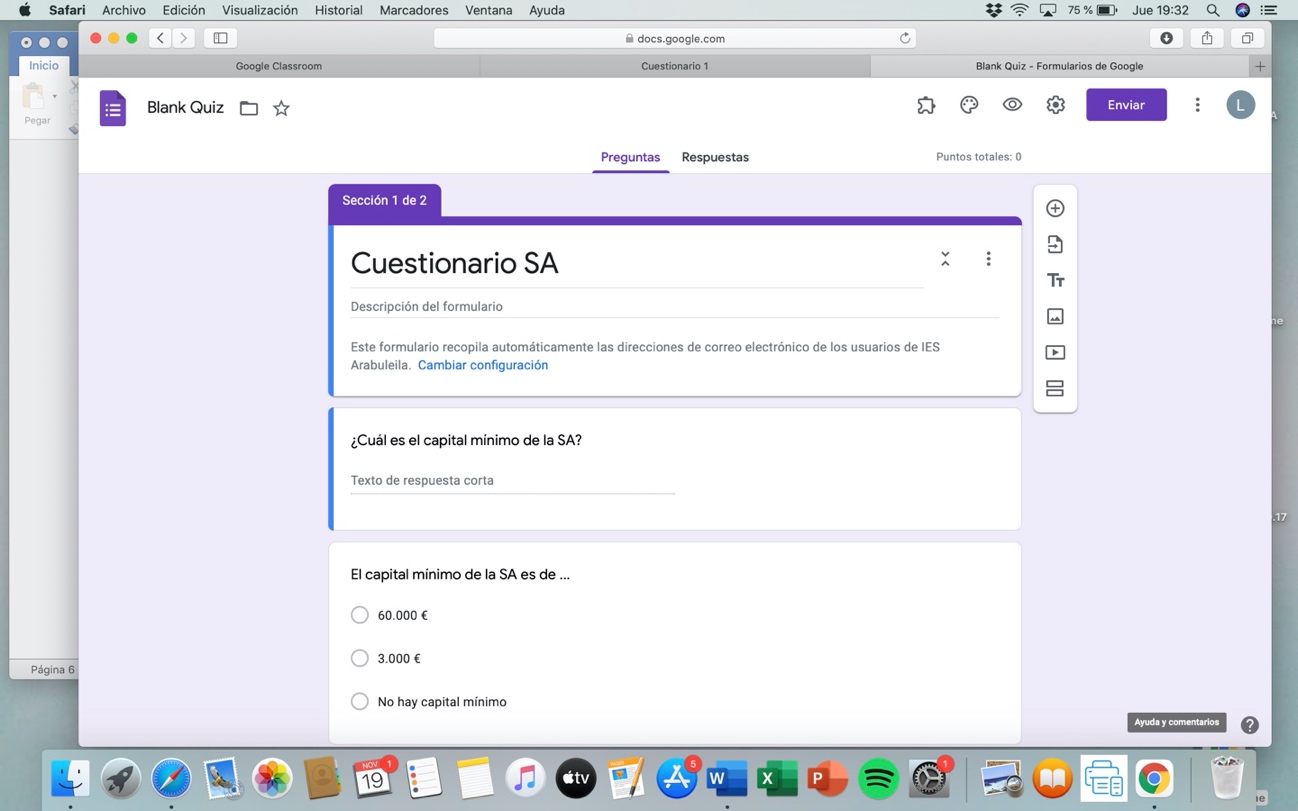 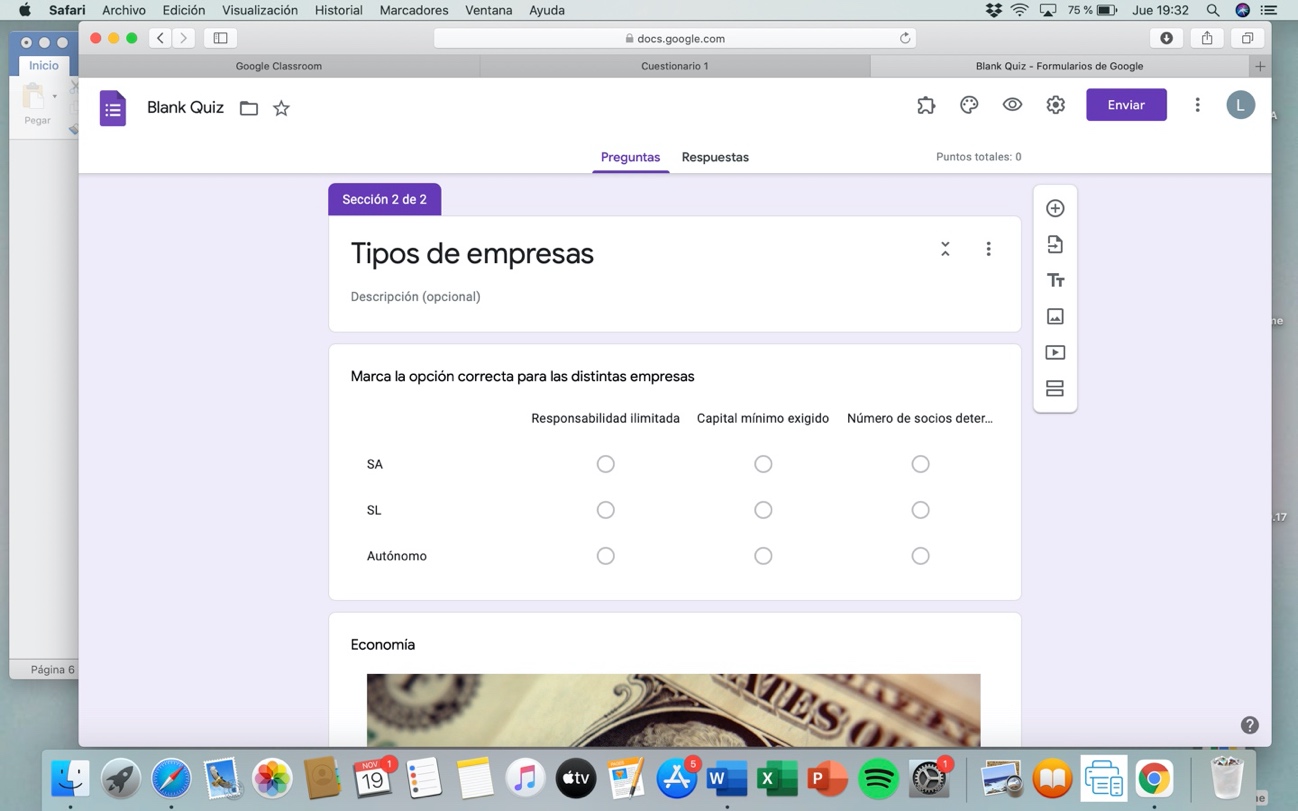 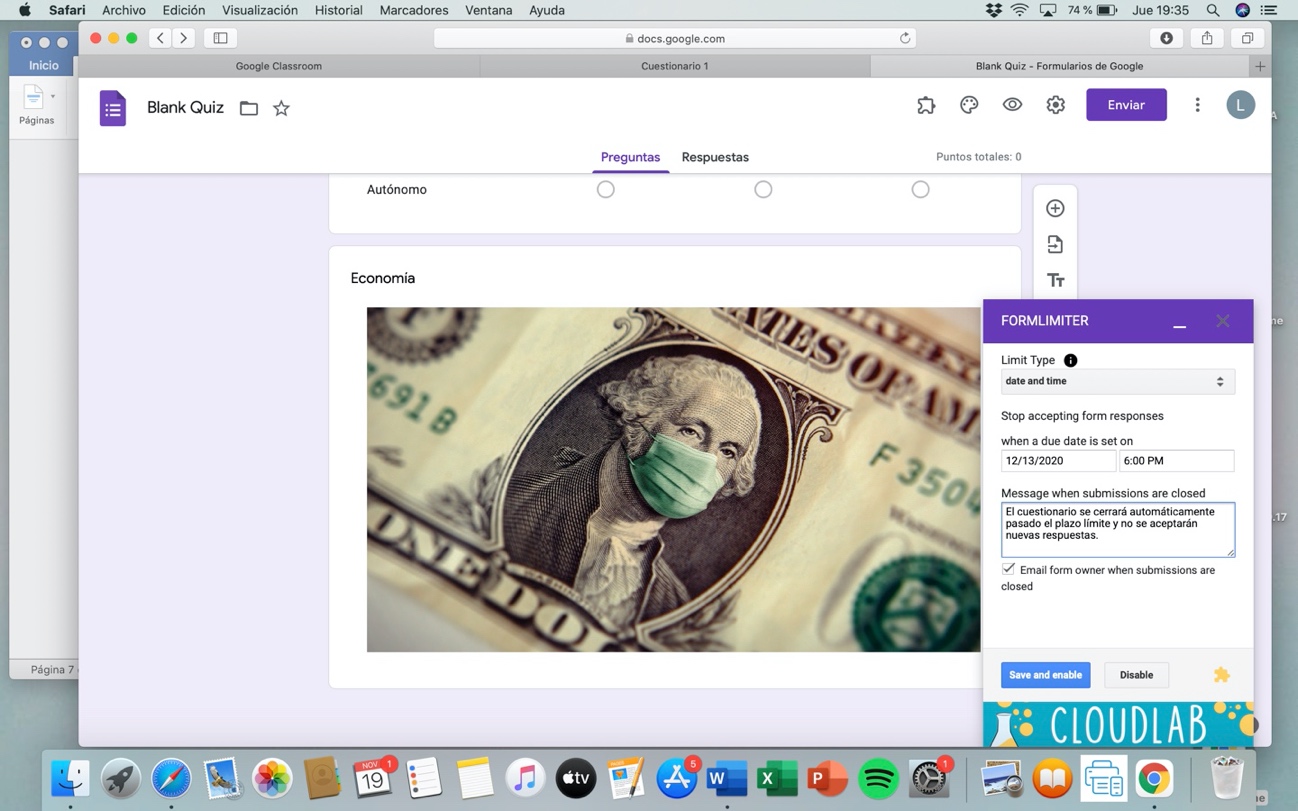 